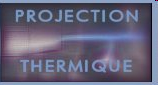 6th RIPTLIMOGES 201311th to 13th December Surface and Coatings TechnologyMANUSCRIPT COVER PAGETitle of Paper	:Corresponding Author	:Full Mailing Address	:Telephone	:Fax	:E-mail	:Keywords	:Please include one to six keywords.Estimation of the length of the manuscript(the pages of the manuscript should be numbered)1) Including abstract and list of references (figure captions are not included).2)Each figure including Fig.a, Fig.b, Fig.c, etc. must be counted separately.3)Total number of words : 4000 words for a contributed paper (oral and posters), 8000 words for an invited paper and plenary paper.Manuscripts exceeding these word limits will not be considered for publication in the Proceedings volume. These too long papers could be submitted to the Editor of the journal for publication as regular papers. Number of wordsPlease fill outPlease fill outLength of the text1)  (using "word count")Length of the text1)  (using "word count")Length of the text1)  (using "word count").....Number of Tables.....× 150.....Number of Figures2).....× 150.....TOTAL NUMBER OF WORDS3) =TOTAL NUMBER OF WORDS3) =TOTAL NUMBER OF WORDS3) =.....